ГЛАВАМУНИЦИПАЛЬНОГО ОБРАЗОВАНИЯУСАДИЩЕНСКОЕ СЕЛЬСКОЕ ПОСЕЛЕНИЕВолховского муниципального районаЛенинградской областидеревня Усадище, д. 127Р А С П О Р Я Ж Е Н И Еот 06 ноября   2019 года  № 1Об утверждении состава комиссии по соблюдению требований к служебному поведению муниципальных служащих администрации муниципального образования Усадищенское сельское поселение Волховского муниципального района Ленинградской области и урегулированию конфликта интересов	В связи с выборами депутатов в  Совет депутатов МО Усадищенское сельское поселение четвертого созыва и прекращением полномочий депутатов Совета депутатов МО Усадищенское сельское поселение третьего созыва, на основании п.6 «Положения о комиссии по соблюдению требований к служебному поведению муниципальных служащих администрации муниципального образования Усадищенское сельское поселение Волховского муниципального района Ленинградской области и урегулированию конфликта интересов», утвержденного решением совета депутатов от 12 апреля 2016 года №17 «Об утверждении Положения о комиссии по соблюдению требований к служебному поведению муниципальных служащих администрации муниципального образования Усадищенское сельское поселение Волховского муниципального района Ленинградской области и урегулированию конфликта интересов»:Утвердить персональный состав комиссии  по соблюдению требований к служебному поведению муниципальных служащих администрации муниципального образования Усадищенское сельское поселение Волховского муниципального района Ленинградской области и урегулированию конфликтов интересов:-   Председатель комиссии – Молодцова Елена Леонидовна – глава администрации МО Усадищенское сельское сельское поселение;- Заместитель председателя – Лавриненков Олег Станиславович – заместитель главы МО Усадищенское сельское поселение;Члены комиссии:Бурянина Оксана Геннадиевна – член инициативной комиссии на территории МО Усадищенское сельское поселение;Казакова Наталья Викторовна – главный специалист сектора по работе с населением администрации МО Усадищенское сельское поселение.Секретарь комиссии – Агафонова Екатерина Александровна – начальник сектора по работе с населением.Контроль за исполнением данного распоряжения оставляю за собой.Глава муниципального образованияУсадищенское сельское поселение				                  Т.Е. БиляловаАгафонова Е.А. 8(81363) 34318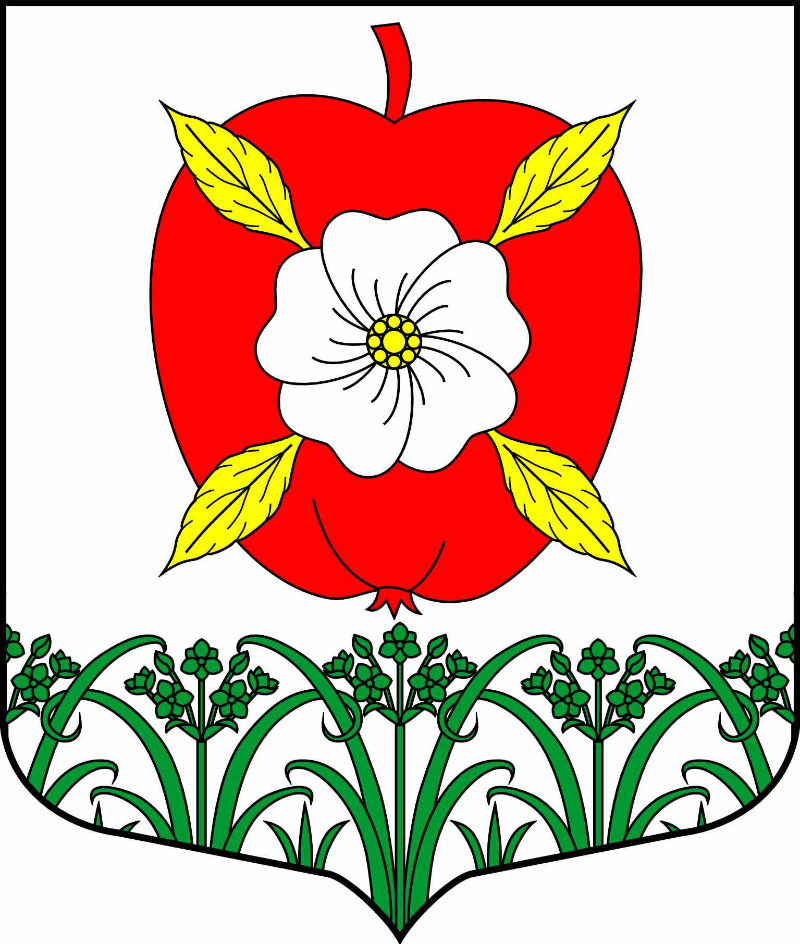 